25η ΠΡΟΣΚΛΗΣΗ ΣΥΓΚΛΗΣΗΣ ΟΙΚΟΝΟΜΙΚΗΣ ΕΠΙΤΡΟΠΗΣΚαλείστε να προσέλθετε σε κατεπείγουσα δια περιφοράς συνεδρίαση της Οικονομικής Επιτροπής, σύμφωνα με το άρθρο 10 της από 11/3/2020 Πράξης Νομοθετικού Περιεχομένου  (μέτρα αποφυγής της διάδοσης του Κορωναϊού Covid 19), που θα διεξαχθεί στο Δημοτικό Κατάστημα την 28η του μηνός Μαΐου έτους 2020, ημέρα Πέμπτη και ώρα 10:30 για την συζήτηση και λήψη αποφάσεων στα παρακάτω θέματα της ημερήσιας διάταξης, σύμφωνα με τις σχετικές διατάξεις του άρθρου 75 Ν.3852/10, όπως αντικαταστάθηκε από το άρθρο 77 του Ν.4555/18 και ισχύει :1. Έγκριση δαπάνης απολογιστικά για την προμήθεια ειδών αντιμετώπισης των εκτάκτων αναγκών πολιτικής προστασίας  από την πανδημία του ιού COVID-19 (κορονοϊός)2. Περί ακύρωσης πράξεων  βεβαίωσης παράβασης  ΚΟΚ ετών  2012, 2013,2015, 2016, 20193. Έγκριση τεχνικών προδιαγραφών –  καθορισμός όρων διακήρυξης ανοικτής ηλεκτρονικής διαγωνιστικής διαδικασίας κάτω των ορίων  για την ανάδειξη προμηθευτών  έτοιμου φαγητού για τη σίτιση: α) μαθητών του Μουσικού Σχολείου Τρικάλων, σχολικού έτους             2020 – 2021 και β) ωφελουμένων του ΚΗΦΗ  «Η ΤΡΙΚΚΗ» για το έτος 2021,  συνολικού προϋπ/σμού  192.348,60 €, συμπ/νου του ΦΠΑ4. Έγκριση τεχνικών προδιαγραφών –  καθορισμός όρων διακήρυξης ανοικτής ηλεκτρονικής διαγωνιστικής διαδικασίας άνω των ορίων  για την προμήθεια ηλεκτρολογικού υλικού,  ετών 2020 - 2021,  συνολικού προϋπ/σμού  399.988,04 €, συμπ/νου του ΦΠΑ5. Έγκριση Τεχνικών Περιγραφών, Προδιαγραφών Υπηρεσιών και Προϋπολογισμών των υποέργων:  Υποέργο 4: «Τεχνική υποστήριξη για την Προώθηση του Προγράμματος της Οικιακής Κομποστοποίησης», προϋπολογισμού 19.641,60 € Υποέργο 7: «Τεχνική υποστήριξη για την Προώθηση του Προγράμματος Διαλογής στην Πηγή Βιοαποβλήτων», προϋπολογισμού 19.641,60 € της Πράξης με τίτλο: «ΠΑΡΕΜΒΑΣΕΙΣ ΔΙΑΧΕΙΡΙΣΗΣ ΣΤΕΡΕΩΝ ΑΠΟΒΛΗΤΩΝ Α' ΠΡΟΤΕΡΑΙΟΤΗΤΑΣ ΤΟΥ ΠΕΣΔΑ ΘΕΣΣΑΛΙΑΣ ΣΤΟΝ Δ. ΤΡΙΚΚΑΙΩΝ (ΠΡΑΣΙΝΟ ΣΗΜΕΙΟ)», συνολικού προϋπολογισμού 2.976.826,84 €6. Έγκριση Τεχνικών Περιγραφών- Εκθέσεων, Τεχνικών Προδιαγραφών και Προϋπολογισμών των υποέργων:  Υποέργο 2: «Προμήθεια Εξοπλισμού Πράσινου Σημείου», προϋπολογισμού 698.510,60 € Υποέργο 3: «Προμήθεια Εξοπλισμού Οικιακής Κομποστοποίησης», προϋπολογισμού 112.840,00 € Υποέργο 5: «Προμήθεια Τεμαχιστή Ογκωδών Περιφερειακής Ενότητας Τρικάλων», προϋπολογισμού 496.000,00 € Υποέργο 6: «Προμήθεια Εξοπλισμού Συστήματος Διαλογής στην Πηγή Βιοαποβλήτων», προϋπολογισμού 975.193,04 € της Πράξης με τίτλο: «ΠΑΡΕΜΒΑΣΕΙΣ ΔΙΑΧΕΙΡΙΣΗΣ ΣΤΕΡΕΩΝ ΑΠΟΒΛΗΤΩΝ Α' ΠΡΟΤΕΡΑΙΟΤΗΤΑΣ ΤΟΥ ΠΕΣΔΑ ΘΕΣΣΑΛΙΑΣ ΣΤΟΝ Δ. ΤΡΙΚΚΑΙΩΝ (ΠΡΑΣΙΝΟ ΣΗΜΕΙΟ)», συνολικού προϋπολογισμού 2.976.826,84 €7. Έγκριση Πρακτικού 2 της Επιτροπής διενέργειας του ανοιχτού ηλεκτρονικού διαγωνισμού επιλογής αναδόχου για την κατασκευή του έργου «ΕΝΕΡΓΕΙΑΚΗ ΑΝΑΒΑΘΜΙΣΗ 5ου  ΔΗΜΟΤΙΚΟΥ ΣΧΟΛΕΙΟΥ ΤΡΙΚΑΛΩΝ», προϋπολογισμού 840.774,81€8. Έγκριση του 1ου Ανακεφαλαιωτικού Πίνακα Εργασιών (ΑΠΕ) και 1ου ΠΚΤΜΝΕ του έργου: «ΕΠΙΣΚΕΥΗ, ΣΥΝΤΗΡΗΣΗ ΣΧΟΛΙΚΩΝ ΚΤΙΡΙΩΝ ΚΑΙ ΑΥΛΕΙΩΝ ΧΩΡΩΝ ΚΑΙ ΛΟΙΠΕΣ ΔΡΑΣΕΙΣ ΣΤΟΝ ΔΗΜΟ ΤΡΙΚΚΑΙΩΝ»9. Έγκριση Πρωτοκόλλου Οριστικής Παραλαβής  του έργου: «ΕΡΓΑ ΥΠΟΔΟΜΗΣ ΣΤΗΝ Τ.Κ. ΑΓΡΙΕΛΙΑΣ ΤΗΣ Δ.Ε. ΠΑΛΗΟΚΑΣΤΡΟΥ ΔΗΜΟΥ ΤΡΙΚΚΑΙΩΝ»10. Έγκριση κατάθεσης αιτήσεως αποβολής με τη διαδικασία των ασφαλιστικών μέτρων περί διάνοιξης ανώνυμης οδού, από οδό Ματαραγκιώτου έως οδό Ελληνικού Στρατού, στην περιοχή «Μπάρα»11. Συζήτηση και λήψη απόφασης για συμβιβασμό- κατάργηση δίκης επί της από 16 Ιανουαρίου 2018 και με αριθμ. Μ3/2018 αγωγής του Δήμου Τρικκαίων κατά της ποδοσφαιρικής ανώνυμης εταιρείας με την επωνυμία «ΑΕΛ-ΠΑΕ», που εδρεύει στη Λάρισα, οδός Κύπρου αριθμ. 72Πίνακας Αποδεκτών	ΚΟΙΝΟΠΟΙΗΣΗ	ΤΑΚΤΙΚΑ ΜΕΛΗ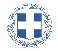 ΕΛΛΗΝΙΚΗ ΔΗΜΟΚΡΑΤΙΑ
ΝΟΜΟΣ ΤΡΙΚΑΛΩΝΔΗΜΟΣ ΤΡΙΚΚΑΙΩΝΔ/ΝΣΗ ΔΙΟΙΚΗΤΙΚΩΝ ΥΠΗΡΕΣΙΩΝΤΜΗΜΑ ΔΙΟΙΚΗΤΙΚΗΣ ΥΠΟΣΤΗΡΙΞΗΣΓραμματεία Οικονομικής ΕπιτροπήςΤρίκαλα, 27 Μαΐου 2020
Αριθ. Πρωτ. : 14031ΠΡΟΣ :  1.Τα μέλη της ΟικονομικήςΕπιτροπής (Πίνακας Αποδεκτών)(σε περίπτωση κωλύματος παρακαλείσθε να ενημερώσετε τον αναπληρωτή σας).Ο Πρόεδρος της Οικονομικής ΕπιτροπήςΨύχος ΚωνσταντίνοςΑντιδήμαρχοςΨύχος ΚωνσταντίνοςΒότσιου - Μακρή ΠαρασκευήΑναστασίου ΒάιοςΚοτρώνη-Μπαλοδήμου ΓεωργίαΚωτούλας ΙωάννηςΠαζαΐτης ΔημήτριοςΑλεστά ΣοφίαΒασταρούχας ΔημήτριοςΚαΐκης ΓεώργιοςΔήμαρχος & μέλη Εκτελεστικής ΕπιτροπήςΓενικός Γραμματέας  Δ.ΤρικκαίωνΑναπληρωματικά μέλη Ο.Ε. 